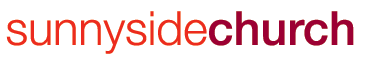 WEEKEND AWAY AT SUNNYSIDE JULY 17TH AND 18TH 2021We’re delighted to announce that Revd Canon Dr Adrian Chatfield* will be providing our teaching at our ‘Weekend at Home’. We have an exciting line up of events that weekend which will take place after the Covid restrictions have lifted. We are hoping that this will be a great opportunity for all of us to come together as a church family having been apart for so long. To this end we will have some events in church and some outdoors (we’ve hired a marquee), and we really hope you’ll join us. This leaflet provides the information you need to know and joining instructions. To help up plan, fill in and email or drop the form at the office as soon as possible but by Friday 25th June at the latest. office@sunnysidechurch.org.uk We are trying to minimise any COVID risks so will ask you to bring some items from home. However we will be providing hot drinks and snacks during the day for adults and appropriate snacks and drinks for the young people and children. Please look at the list of ‘what do I need to bring’.   What’s happening?*Adrian was born in the West Indies, and spent 7 of his growing years in Brazil. He has worked as a parish priest and theological educator in Trinidad, England and South Africa. Happily married with two children and four granddaughters, he spends his retirement running, reading, taking photographs and offering spiritual direction, while remaining endlessly curious about God’s creation and amazing graceWhat do I need to bring? Saturday: Bible, notebook, pen, (hand sanitiser if you wish)Packed lunch and cold drink for Saturday lunchtime. For the evening barbeque:plate, cutlery and something to drink out of, camping/ fold up chair (you can leave this for the Sunday picnic) your own drink (corkscrew/ bottle opener if needed)bag for waste to take homeSundayBible, notebook, pen, (hand sanitiser if you wish)Picnic lunch and cold drink plus any plates/ bowls, cutlery you may need. (We will not be providing crockery, cutlery or glassware)Rug or camping chairs to sit onWhat will it cost?Saturday and Sunday daytime events: Adults £10, all children free.Barbeque: Adults £10 per person, primary school age children free, secondary age children priced as adults. Can I help?Please fill in the form completely and return as soon as possibleIf you are willing to make a cake to eat during the day or a salad or dessert for the Barbeque please contact Fiona Wilcock -  07811687475 or fionajwilcock@gmail.comPark away from the church if you are able, to allow for less able folk to use the car park or Ivy House Lane.  You can drop your chair/ picnic pack during breaks on Saturday and leave it, labelled with your name in/ by the marquee in the garden. Who is coming ? Name (s) and age(s) if under 18:Address:Email address:Telephone contact:Are there any issues we need to be aware of? E.g. MobilityAre you vegetarian?  Please circle :     YES    or      NODo you have other dietary requirements: e.g. Gluten free, allergy to specific foods? Please specify below.  How much does it cost? Daytime places (covers both days): adult £10, Child or young person free. Barbeque for adult or young person at secondary school £10Barbeque for child at primary school free.I have sent a BACS payment of £marked July 17th with my last name as reference. ORI have sent a cheque payable to Sunnyside PCC with July 17th marked on the back for the following amount:  £We will not be issuing paper tickets, but you’ll receive an email confirmation of your booking. If you don’t use email, please call the church office to ensure we are able to confirm your tickets. Any questions?about catering please contact Fiona Wilcock (details above)For queries about finance/ tickets please contact Madeleine Bridson – madeleine.bridson@outlook.com  About financial assistance please speak to Rebecca Fardell. If using paper copy, please return this page only. Keep an electronic copySaturday 10-12.40Adult worship and teachingChildren and young peoples’ activitySaturday  12.40Packed lunch eaten together Packed lunch eaten together Saturday 1.40-4.00Adult teaching Children’s activitiesSaturday 4.00-4.30WorshipJoin worship or go homeSaturday 6.00Barbeque in Vicarage GardenBarbeque in Vicarage GardenSunday 10-11Adult teaching 10-11.30 Children and young peoples’ activitySunday 11-11.30Coffee for adults10-11.30 Children and young peoples’ activitySunday 11.30Worship for all Worship for all Sunday 12.45 ishPicnic lunch in the vicarage garden Picnic lunch in the vicarage garden Bank Transfer (BACS) preferred Sort code: 60-02-21 Account number: 51858339IMPORTANT: Use JULY 17 and your last name as references By Cheque Please make this payable to: ‘Sunnyside Church PCC’. Send to church office with JULY 17 and your last name written on the reverse of chequeNumberCostDay time adult places Day time child/ youth places freeBarbeque adult / youth placesBarbeque child under 11 placesfreeTotal